                                            Eutin, den 8.09.2017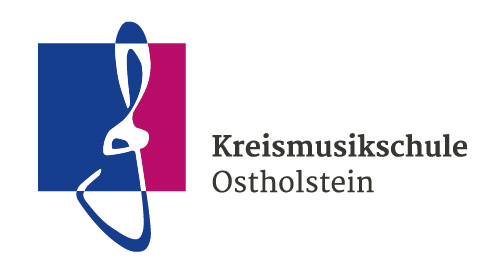 Liebe Kinder und liebe Eltern,die Kreismusikschule Ostholstein bietet für interessierte Grundschüler  der  3. und 4. Klassen einen Instrumenten-Workshop an, bei dem an einem Wochenende mehrere Instrumente, besonders aber 1 Instrument intensiver ausprobiert werden können.  Der Ablauf am Samstag und Sonntag sieht so aus: Los geht’s mit einem Begrüßungslied mit Bewegung. Dann folgt die eigentliche Erkundung in den Instrumentengruppen. Gemeinsam mit den Dozentinnen wird z.B. eine Klanggeschichte und ein Trommelstück erarbeitet. Das Orchester Kunterbunt der Kreismusikschule stellt in einem kleinen Konzert seine Instrumente vor. In der Mittagspause ist Selbstverpflegung! Um 14 Uhr endet der Workshop. Am Sonntag um 13 Uhr findet eine kleine Präsentation mit allen statt, zu der Sie alle herzlich eingeladen sind. Wann? 7./8. Oktober 2017, jeweils 10 Uhr bis 14 UhrWo?  Gerhart-Hauptmann-Schule in Stockelsdorf, Breslauer Str. 13Was?  Violine, Viola, Cello, Oboe, Querflöte, Akkordeon, Gitarre und KlavierWer? MusikpädagogInnen der Kreismusikschule Ostholstein leiten die Grundschüler anDie Teilnahmegebühr beträgt 40 Euro. Die Teilnehmerzahl ist begrenzt. Bitte gebt euer Wunschinstrument an und eine Alternative! Anmeldeschluss ist 22.September.i.A. Petra MarcolinPäd. Leiterin der Kreismusikschule Die Teilnahmegebühr kann erst nach einer Bestätigung der Anmeldung überwiesen werden. Sollte die Teilnahmegebühr nicht rechtzeitig vor Kursbeginn eingegangen sein, kann eine  Zulassung zum Workshop leider nicht erfolgen. Eine Anmeldung ist verbindlich. Eine Kündigung des Unterrichtsvertrags ist nicht zulässig. Gebührenschuldner ist der gesetzliche Vertreter der Teilnehmerin/des Teilnehmers. Wir sind damit einverstanden, dass die o.a. personenbezogenen Daten im Rahmen der automatischen Datenvereinbarung für Zwecke der Kreismusikschule erfasst und verarbeitet werden. Die Schulordnung und die Gebührenordnung der Kreismusikschule Ostholstein finden keine Anwendung.Anmeldung zum Instrumenten-WorkshopHiermit melde ich mein Kind zum Instrumenten-Workshop am 7./8. Oktober 2017 an.Name: ________________________________________________Vorname:______________________________________________Straße und Hausnr.:______________________________________PLZ, Ort:_______________________________________________Telefonnummer:________________________________________Email:_________________________________________________Geburtsdatum des Kindes:_________________________________Wunschinstrument:______________ Alternative:_____________Ich verpflichte mich, nach Bestätigung der Teilnahme durch die Kreismusikschuledie  Gebühren unverzüglich zu überweisen. Ort, Datum:____________________________________________Unterschrift:___________________________________________